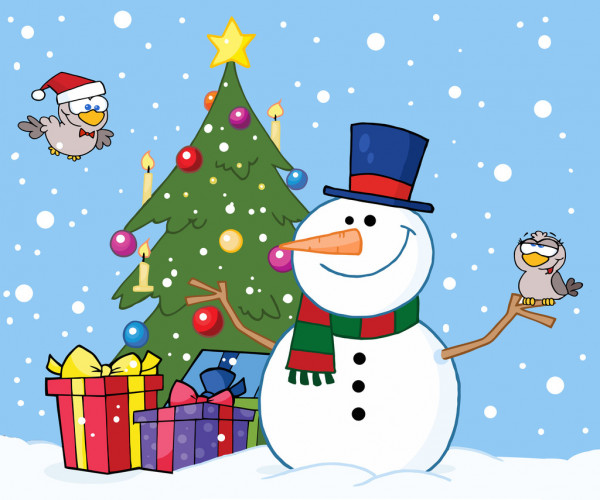 « Елочка – красавица, всем ребятам нравится».             Консультпункт МДОУ детский сад № 21             Подготовила: воспитатель Камозина Е.Е.                               Январь 2021 годИГРОВОЙ МАСТЕР-КЛАСС ДЛЯ ДЕТЕЙ РАННЕГО ВОЗРАСТА « Елочка – красавица, всем ребятам нравится».     Новогодние праздники уже прошли, но можно вспомнить приятные             моменты, традиции праздника, таким образом попрощаться с елочкой. Предлагаем вам разнообразные игры, которые можно организовать с ребенком дома.Что понадобится для игр:Искусственная елочка, покрытая большим платком.
Разноцветные прищепки, силуэтные изображения елочек из плотного картона.
Лист-схема из трех треугольников разного размера, зеленые треугольники таких же размеров.
Картинка-фон с изображением елочки, цветной пластилин, крупный бисер, ватные палочки, белая гуашь.
Картинка с изображением елочки с кругами большими и маленькими разных цветов, пуговицы большие и маленькие тех же цветов.
Счетные палочки, картинки-схемы с изображением елочки.

Аудиозаписи: «Ёлочке не холодно зимой», «В лесу родилась ёлочка». «Все захлопали в ладоши» (ребенок повторяет движения за родителем).Все захлопали в ладоши,
Дружно, веселее!
Застучали наши ножки,
Громче и быстрее!
По коленочкам ударим.
Тише, тише, тише.
Ручки, ручки поднимаем,
Выше, выше, выше!
Завертелись наши ручки.
Снова опустились.
Покружились, покружились
И остановились. Сюрпризный момент «Угадай, что под платком?»Родители прячут под платком маленькую искуственную елочку. Предлагают потрогать ручками то, что под платком? Какое на ощупь? Колючее. 
Зеленая, колючая,
В лесу растет.
Она на Новый год
В гости к нам придет!
Как ты думаешь, что там под платком? Елочка.Дидактическое упражнение «Ёлочки разные»Родители: «Елочки бывают разные. Давай, покажем, какие бывают елочки».
Высокие — поднять руки и встать на носочки.
Низкие — присесть на корточки.
Широкие — развести руки в стороны.
Узкие — прижать опущенные руки к туловищу. 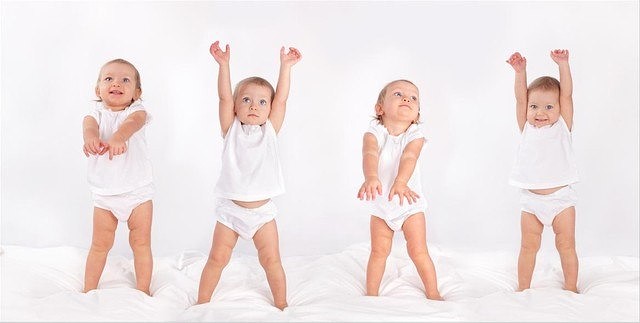 Конструирование «Ёлочка»Родитель показывает треугольник. Вот эта фигура называется «треугольник». Приложи треугольники подходящего размера к картинке и у тебя получится елочка. Самый большой треугольник выложи внизу, сверху на большой треугольник выложи треугольник поменьше, а на самом верху положи треугольник самый маленький. Что получилось? Елочка. 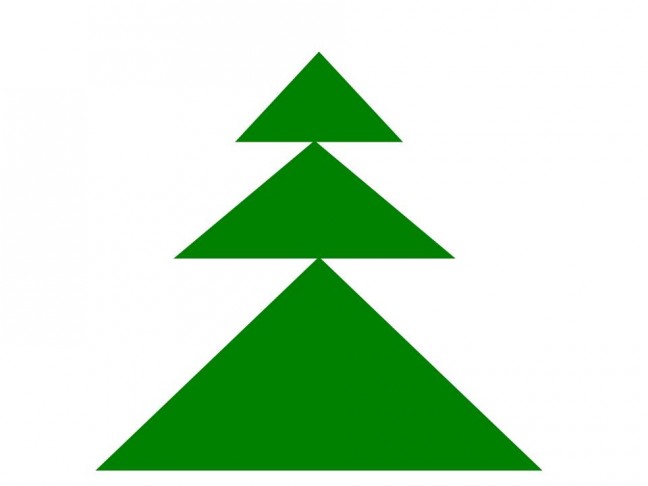 Игра с прищепками «Елочные украшения"          Украсьте звезду и елочку разноцветными прищепками.                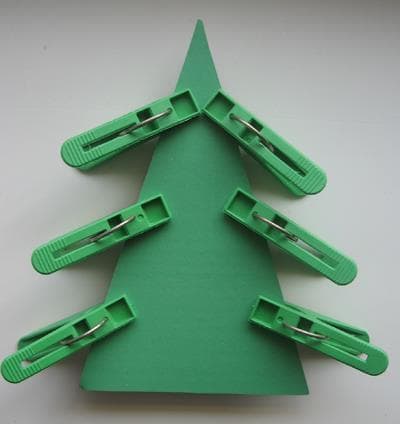 Лепка «Украсим ёлочку игрушками»На цветной фон с изображением елки дети налепляют цветные кусочки пластилина — елочные украшения. Можно сверху на пластилин приложить крупный бисер.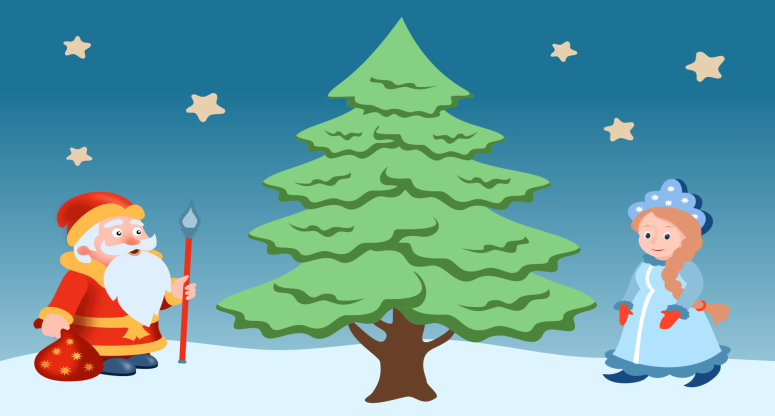 Динамическая пауза «В лесу родилась ёлочка»Ребенок проходит по вокруг елочки под музыку, повторяет движения за родителями.    Дидактическая игра с пуговицами «Ёлочка красавица»Елочка уже украшена кругами. Покажите круги большие, маленькие, красные, желтые, синие, зеленые, белые. Подбирайте пуговицы подходящего цвета и размера и прикладывайте их к кругам на елке. Тогда елочка станет еще красивее.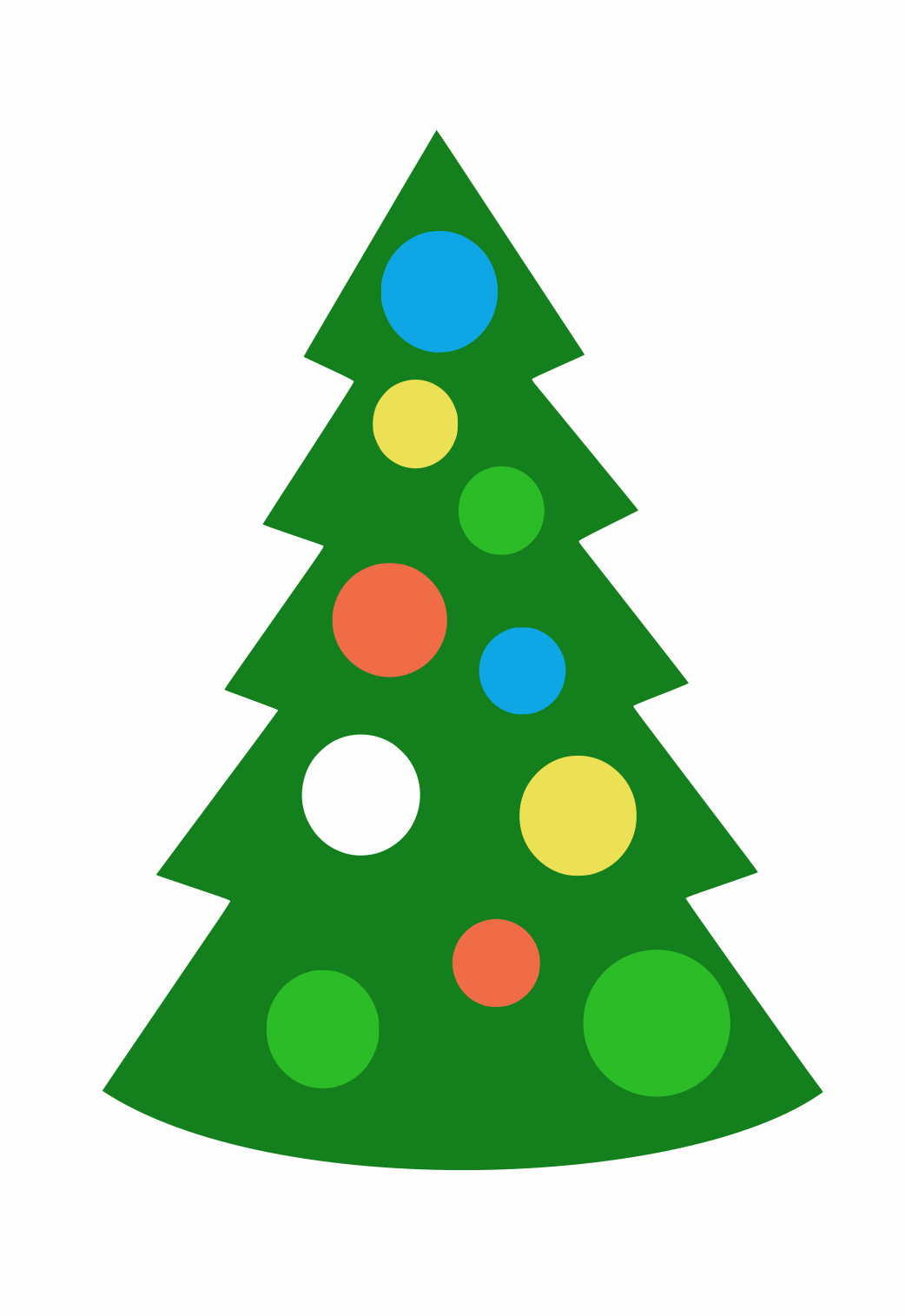 Дидактическая игра со счетными палочками «Выложи елочку»На прорисованную схему ребенок сверху выкладывает счетные палочки.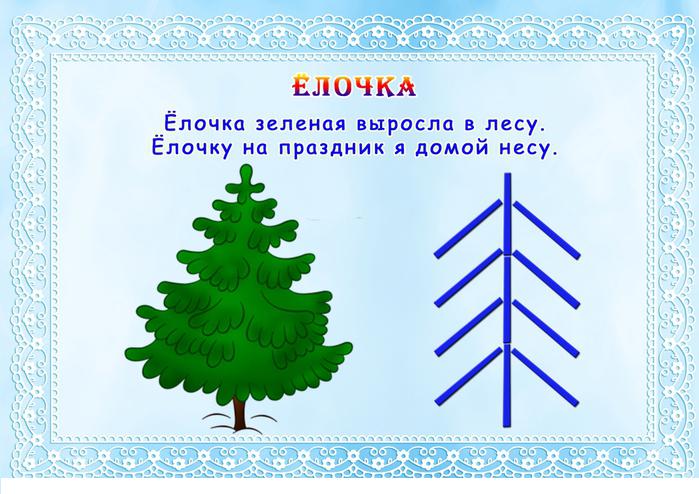 Рисование «Сыплется снежок на ёлочку»Ребенок с родителем  рисуют снежинки белой гуашью ватными палочками.Динамическая пауза «В лесу родилась ёлочка»Можно поводить хоровод вокруг елочки всей семьей. Накидывать на нее «снег» - комочки ваты или мишуры.